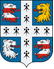 СОВЕТ ДЕПУТАТОВ МУНИЦИПАЛЬНОГО ОБРАЗОВАНИЯ НИЗИНСКОЕ СЕЛЬСКОЕ ПОСЕЛЕНИЕМУНИЦИПАЛЬНОГО ОБРАЗОВАНИЯ ЛОМОНОСОВСКИЙ МУНИЦИПАЛЬНЫЙ РАЙОНЛЕНИНГРАДСКОЙ ОБЛАСТИ(четвертый созыв)РЕШЕНИЕот 18.10. 2022г.                                                                                                                № 52О внесении изменений в решение Совета депутата от 15.12.2012г. № 102 «Об утверждении Генеральной схемы санитарной очистки территории муниципального образования Низинского сельского поселения Ломоносовского муниципального района Ленинградской области»    В соответствии с положениями федерального закона от 06.10.2003г. №131-ФЗ «Об общих принципах организации местного самоуправления в Российской Федерации» (с изменениями), Устава МО Низинское сельское поселение, предложением главы местной администрации   Совет депутатов муниципального образования Низинское сельское поселение решил:Внести изменения в решение Совета депутата от 15.12.2012г. № 102 «Об утверждении Генеральной схемы санитарной очистки территории муниципального образования Низинского сельского поселения Ломоносовского муниципального района Ленинградской области».В связи с увеличением количества контейнерных площадок на территории Низинского сельского поселения, изложить раздел 3 «Санитарная очистка и Система обращения с отходами»Таблицу 3.1 изложить в следующей редакции:Таблица 3.1 – Адреса контейнерных площадок расположенных на  территории Низинского сельского поселения2. Настоящее Решение обнародовать на Интернет-сайте МО Низинское сельское поселение. 3. Контроль за выполнением настоящего Решения возложить на главу местной администрации  Е.В.Клухину.Глава муниципального образования Низинское сельское поселение                                                                Н.А.Дергачева№ п/пАдресКол-во установленных  контейнеров,шт.Объем установленных контейнеров, мм3м3Наличие водонепроницаемаеемого покрытияНаличие огражденияПериодичность уборкиТребуется ли ремонтд. Низино, ул. Центральная д. 2114ЕстьЕстьеженедельноНетд. Низино, ул. Центральная д. 5114ЕстьЕстьеженедельноНетд. Низино, ул.  Центральная д. 7114ЕстьЕстьеженедельноНетд. Низино, ул.  Центральная д. 11114ЕстьЕстьеженедельноНетд. Низино, Жилгородок, ул. Санинское ш.  д. 1114ЕстьЕстьеженедельноНетд. Низино, ул. Верхняя д.1 к.4114ЕстьЕстьеженедельноНетД. Низино, ул. Центральная, д.1Е31,1ЕстьЕстьеженедельноНетД. Низино, ул. Центральная, д.13114ЕстьЕстьеженедельноДаД. Низино, ул. Центральная, д.7А114ЕстьЕстьеженедельноНетД. Низино, ул. Центральная, около д.11А 1-нетнетнетНетд. Низино, ул. Нижняя между ул. Веселая и ул. Солнечная, вблизи д. № 1А по ул. Солнечная51,1ЕстьЕстьеженедельноНетД. Низино, Первый Петергофский проезд, д.2114ЕстьЕстьеженедельноНетД. Низино, СНТ «Возрождение»114ЕстьЕстьеженедельноНетД. Низино,  ул. Промышленная д. 722,2ЕстьЕстьеженедельноНетД. Низино, ул.Верхняя, координаты: 59,834460, 29,868831.31,1ЕстьЕстьпо заявке Нетд. Санино, проезд от д. № 2 д. Санино до д. № 22Б д. Санино, вблизи д. № 2 д. Санино51,1ЕстьЕстьеженедельноНетд. Санино, проезд от д. № 40 д. Санино до д. № 36 д. Санино, вблизи д. № 38 д. Санино51,1ЕстьЕстьеженедельноНетд. Ольгино, а/д «От Владимировки через Ольгино в сторону СПб», вблизи д. № 54 д. Ольгино51,1ЕстьЕстьеженедельноНетд. Владимировка, а/д «От Владимировки через Ольгино в сторону СПб», вблизи д. № 10 по ул. Мира51,1ЕстьЕстьеженедельноНетд.Владимировка, ул.Гвардейская, вблизи д.28 51,1ЕстьЕстьеженедельноНетд. Марьино, рядом с пожарным водоемом, вблизи д. № 53А д. Марьино51,1ЕстьЕстьеженедельноНетд. Узигонты, ул. Константиновская, вблизи д. № 33А д. Узигонты81,1ЕстьЕстьеженедельноНетд. Узигонты,ул. Константиновская д.2 81,1ЕстьЕстьеженедельноНетд. Узигонты,ул. Константиновская д.481,1ЕстьЕстьеженедельноНетд. Узигонты,ул. Прибалтийская, д.681,1ЕстьЕстьеженедельноНетд. Узигонты,ул. Олимпийская д.7 81,1ЕстьЕстьеженедельноНетПАЗ Узигонты, д.3091,1;0,8; 0,6ЕстьЕстьеженедельноНетд. Сашино, ул.Андреевская, напротив д. 241,1ЕстьЕстьеженедельноНетМО Низинское СП, ДНП «Московка»114ЕстьЕстьеженедельноНетМО Низинское СП, административно-производственная зона «Кузнецы» участок 221,10,75НетНетеженедельноНетМО Низинское СП, административно-производственная зона «Кузнецы» участок 121,2НетНетеженедельноНетМО Низинское СП, территория «Порзолово», ул. Раздольная, земельный участок 3521,1ЕстьЕстьеженедельноНетМО Низинское СП, территория «Порзолово», терминалы территории Бетонного завода, участок № 6121,1ЕстьНетеженедельноНетМО Низинское СП, территория «Порзолово», участок с кадастровым номером: 47:14:0302002:89310,75ЕстьЕстьеженедельноНетВсего:Всего:81